		Проект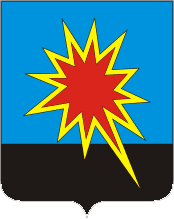 РОССИЙСКАЯ ФЕДЕРАЦИЯКемеровская областьКалтанский городской округ Совет народных депутатовКалтанского городского округа (четвёртый созыв, двадцать второе очередное заседание)от «     » марта 2013 года  №          -НПА     принято  Советом народных депутатов     Калтанского городского округа     «     »  марта   2013  года     В соответствии со ст.ст. 9, 153 Бюджетного кодекса Российской Федерации, статьей 35 Федерального закона от 06.10.2003 года № 131-ФЗ «Об общих принципах организации местного самоуправления», руководствуясь ст.ст. 26, 62 Устава муниципального образования - Калтанский городской округ, пунктом 3 Положения «О бюджетном процессе в муниципальном образовании – город Калтан», утвержденным Решением городского Совета от 07.12.2007 г. № 85-МНА,  Совет народных депутатов Калтанского городского округаРЕШИЛ:Внести следующие изменения в  решение  Совета народных депутатов  от 21.12.2012г. № 53-НПА «О бюджете Калтанского  городского  округа  на 2013 год и на плановый период 2014 и 2015 годов»:Пункт 1 изложить в следующей редакции:«1. Утвердить основные характеристики бюджета Калтанского городского округа на 2013 год:общий объем доходов в сумме   829720,6 тыс. рублей;общий объем расходов в сумме  861220,6 тыс. рублей;   дефицит в сумме 31500  тыс. рублей за счет снижения остатков средств на счетах по учету средств местного бюджета..  В  приложении 2  «Перечень  и  коды  главных  администраторов  доходов бюджета  Калтанского  городского  округа – органов  местного  самоуправления»:строку:«  											  		         »	дополнить  строкой  следующего  содержания:«  											  		         ».В  приложении 4  «Перечень  и  коды  целевых статей расходов бюджета Калтанского городского округа» дополнить  строкой  следующего  содержания :Контроль исполнения настоящего Решения возложить на постоянную комиссию по бюджету, налогам и финансовой политике Совета народных депутатов Калтанского городского округа (Коротаев М.В.).Настоящее Решение вступает в силу со дня его официального опубликования.Председатель Совета народных депутатов Калтанского городского округа                                                      В.С. ДубовикГлава  Калтанского городского округа                                                                           И.Ф. ГолдиновР Е Ш Е Н И ЕО внесении изменений в Решение Совета  народных  депутатов Калтанского  городского  округа № 53-НПА  от  21 декабря  2012 г. «О  бюджете  Калтанского  городского  округа  на  2013 год  и  на  плановый  период  2014 и 2015 годов»9002 02 02077 04 0000 151Субсидии  бюджетам  городских  округов  на  бюджетные  инвестиции  в  объекты  капитального  строительства  собственности  муниципальных  образований9002 02 02150 04 0000 151Субсидии бюджетам городских округов на реализацию программы энергосбережения и повышения энергетической эффективности на период до 2020 года3173002Субсидии на коммунальные услуги организациям транспорта, осуществляющим автотранспортные услуги бюджетной сферы и органу местного самоуправления1.4. Приложение    6  «Распределение   бюджетных  ассигнований  бюджета Калтанского городского округа по разделам, подразделам, целевым статьям и видам   расходов   классификации   расходов  бюджетов    на 2013 год и на плановый   период  2014 и 2015 годов» изложить в новой редакции согласно приложению  1 к настоящему решению. 1.5. Приложение 7   «Распределение   бюджетных   ассигнований    бюджета Калтанского городского округа по разделам, подразделам, целевым статьям и видам расходов классификации расходов бюджета в ведомственной струк-туре   расходов на 2013 год и   на  плановый       период   2014 и 2015 годов» изложить в новой редакции согласно приложению  2 к настоящему решению. 1.6. Приложение  8    «Перечень   и объемы   бюджетных   ассигнований на реализацию муниципальных целевых программ на 2013 год и  на  плановый период 2014 и 2015 годов» изложить в новой редакции согласно приложению 3 к настоящему решению. 1.7. Приложение   9  «Источники    финансирования   дефицита    бюджета Калтанского  городского  округа    по  статьям  и      видам    источников  финансирования  бюджета Калтанского городского округа на 2013 год и наплановый период 2014 и 2015 годов»  изложить  в новой редакции согласноприложению  4 к настоящему решению.1.3. Приложение 4 «Перечень  и  коды  целевых  статей  расходов  бюджета Калтанского   городского округа»   изложить в новой      редакции согласно приложению  1  к настоящему решению.1.4. Приложение    6  «Распределение   бюджетных  ассигнований  бюджета Калтанского городского округа по разделам, подразделам, целевым статьям и видам   расходов   классификации   расходов  бюджетов    на 2012 год и на плановый   период  2013 и 2014 годов» изложить в новой редакции согласно приложению  2 к настоящему решению. 1.5. Приложение 7   «Распределение   бюджетных   ассигнований    бюджета Калтанского городского округа по разделам, подразделам, целевым статьям и видам расходов классификации расходов бюджета в ведомственной струк-туре   расходов на 2012 год и   на  плановый       период   2013 и 2014 годов» изложить в новой редакции согласно приложению  3 к настоящему решению. 